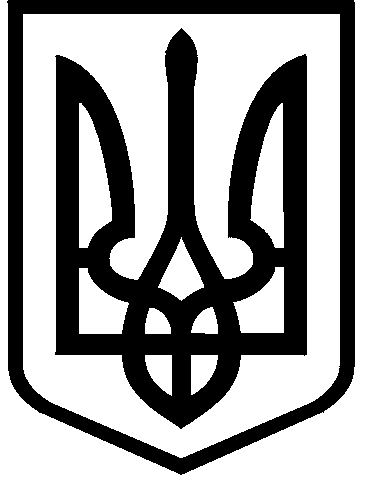 КИЇВСЬКА МІСЬКА РАДАVІІІ СКЛИКАННЯПОСТІЙНА КОМІСІЯ З ПИТАНЬ ОСВІТИ, НАУКИ, СІМ'Ї, МОЛОДІ ТА СПОРТУ01044,  м. Київ, вул. Хрещатик, 36                                                               т./ф. 202-70-58                                                                         ПРОТОКОЛ №25засідання постійної комісії Київської міської радиз питань освіти, науки, сім'ї, молоді та спорту  м. Київ, вул. Хрещатик, 36                                                                          30.11.2016ПОРЯДОК ДЕННИЙ:1.Про інформацію КП «Житлоінвест-УКБ» щодо експертизи об'єкту та терміни введення в експлуатацію будівлі навчального закладу у 10 мікрорайоні житлового масиву «Осокорки», діл. 65,66 Дарницького району міста Києва на (вул. Вишняківська, 65, 66).2.Повторний розгляд проекту рішення Київської міської ради “Про надання дозволу на розроблення проекту землеустрою щодо відведення земельної ділянки державному підприємству "Антонов" на вул. Академіка Туполєва, 4-б у Шевченківському районі м. Києва для експлуатації та обслуговування будівель і споруд ДНЗ № 329 (справа К-25592)   (доручення заступника міського голови-секретаря Київської міської ради В. Прокопіва №08/231-4584 ПР від 10.11.2016).3. Розгляд звернення депутата Київської міської ради Шлапак А.В. щодо унеможливлення руйнування будівлі спеціалізованої школи №80 Печерського району міста Києва.4. Повторний розгляд звернення  батьків гімназії №191 ім. П.Г.Тичини.5. Про звернення депутата Київської міської ради Ю.Лобан щодо передачі у комунальну власність від забудовника (“ДБК”-4) дошкільного навчального закладу в ЖК “Милославичі”.6. Розгляд місцевої ініціативи “Про включення до Програми соціально-економічного розвитку міста Києва на 2017 рік реконструкції стадіону за адресою: вул. Теодора Драйзера, 2-б у Деснянському районі м. Києва”.7. Про затвердження складу робочої групи по перевірці доступності дошкільної освіти в Деснянському районі міста Києва.8. Про звіт робочої групи щодо розробки  механізму виділення коштів на наукові дослідження Київського університету імені Бориса Грінченка.9.Про звернення ОСН “Квартал-Пушкінська”.10. Повторний розгляд проекту рішення Київської міської ради “Про надання дозволу на знесення на списання теплиці на вул. Чорнобильській, 10-Б” (доручення заступника міського голови-секретаря Київської міської ради В. Прокопіва №08/231-3845 ПР від 14.09.2016).11. Різне.                        ГОЛОСУВАЛИ:     «за» - 5,«проти» - немає,«утрималось» - немає.       Рішення прийнято.Присутні:                                                                   Відсутні:Старостенко Г.В.– голова комісіїПаладій С.В.– заступник голови комісії, головуючийШульга Н.І. -  секретар комісіїГончаров О.В. - член комісіїСтрижов Д.С. - член комісіїРуденко Н.А. – заступник начальника відділу з питань гуманітарної та екологічної політики управління забезпечення діяльності постійних комісій Київської міської радиВасильчук В.В. - член комісіїЗареєстровані   учасники засідання:Мосійчук Ю.А.– заступник директора Департаменту земельних ресурсів виконавчого органу Київської міської ради (КМДА)Саввін С.С. - заступник директора Департаменту освіти і науки, молоді та спорту виконавчого органу Київської міської ради (КМДА)Чорній Б. - заступник начальника комунального підприємства виконавчого органу Київської міської ради (Київської міської державної адміністрації) "Київське інвестиційне агентство"Крохмалюк В.В. - в.о. голови Деснянської районної в місті Києві державної адміністрації Списовська Є.І. - начальник управління освіти Дарницької районної в місті Києві державної адміністраціїШурко О.В. - І заступник начальника управління освіти Деснянської районної в місті Києві державної адміністрації Іваніна Н.В. - начальник управління освіти Дніпровської районної в місті Києві державної адміністраціїКопил Т.В. - начальник управління освіти Печерської районної в місті Києві державної адміністраціїЛавриненко С.Л. - директор гімназії №191 ім. ТичиниСереденко К.М. - методист управління освіти Шевченківської районної в місті Києві державної адміністраціїФролова О.В. - представник батьків ліцею “Інтелект”Йовхимищ О.Б. -  представник батьків ліцею “Інтелект”Кирилець Л.А. -  представник батьків ліцею “Інтелект”Башликова В.А. - голова центру «Спорт для всіх»Яськів М.С. - громадських діячМороз І.А. - представник ДП “Антонов”Панаско О.М. - директор ДНЗ №329 Непоп В.І. - директор комунального підприємства з питань будівництва житлових будинків «Житлоінвестбуд – УКБ» Київської міської державної адміністрації, депутат Київської міської радиШлапак А.В. - депутат Київської міської радиЛобан Ю. - депутат Київської міської радиМайзель С.П. - депутат Київської міської радиЗубко Ю.Г. - депутат Київської міської радиГуманенко В.А. - депутат Київської міської радиМороз О.А. - представник ЖК “Милославовичі” Єрохіна І.С. - представник ЖК “Милославовичі” Попович В.П. - представник ЖК “Милославовичі”Нагдасева Д.Л. - представник ЖК “Милославовичі”Кузнецова Л.В. - представник ЖК “Милославовичі”Краля А.С. - представник ЖК “Милославовичі”Максимова Н.М. - директор СШ №80 Печерського району м.Києва Монжелесова Л.Я. - директор департаменту ПАТ “ДБК-Житлобуд”Жуков М.М. - представник ОСН “Квартал-Пушкінська”Олейнік Г.Г. - представник ОСН “Квартал-Пушкінська”Лютікова Н.В. - голова батьківського комітету гімназії №191Верещака І.М.- представники ТОВ “Нест” і ТОВ “Дім на Пушкінській”Клименко М.С. - представники ТОВ “Нест” і ТОВ “Дім на Пушкінській”Полетуха О.В. - представники ТОВ “Нест” і ТОВ “Дім на Пушкінській”Поліванов — ЗМІ Кайс А.А. - представник ГО “Пушкінская-Велика Васильківська”1.СЛУХАЛИ:   ВИСТУПИЛИ:УХВАЛИЛИ:ГОЛОСУВАЛИ:2.СЛУХАЛИ:   ВИСТУПИЛИ:УХВАЛИЛИ:ГОЛОСУВАЛИ:3.СЛУХАЛИ:   ВИСТУПИЛИ:УХВАЛИЛИ:ГОЛОСУВАЛИ:4.СЛУХАЛИ:  ВИСТУПИЛИ:УХВАЛИЛИ:ГОЛОСУВАЛИ:5.СЛУХАЛИ:  ВИСТУПИЛИ:УХВАЛИЛИ:ГОЛОСУВАЛИ:6.СЛУХАЛИ: ВИСТУПИЛИ:УХВАЛИЛИ:ГОЛОСУВАЛИ:7.СЛУХАЛИ:   ВИСТУПИЛИ:УХВАЛИЛИ:ГОЛОСУВАЛИ:8.СЛУХАЛИ: ВИСТУПИЛИ:УХВАЛИЛИ:ГОЛОСУВАЛИ:       У зв'язку із Голова СекретарНепопа В.І. - директора комунального підприємства з питань будівництва житлових будинків «Житлоінвестбуд – УКБ» Київської міської державної адміністрації щодо  експертизи об'єкту та терміни введення в експлуатацію будівлі навчального закладу у 10 мікрорайоні житлового масиву «Осокорки», діл. 65,66 Дарницького району міста Києва.Старостенко Г.В., Шульга Н.І., Гончаров О.В., Стрижов Д.С., Списовська Є.І., Паладій С.В., Фролова О.В., Кирилець Л.А., Крохмалюк В.В., Непоп В.І.1) Інформацію взяти до відома.2) Доручити КП з питань будівництва житлових будинків «Житлоінвестбуд – УКБ» надати графік-план будівництва навчального закладу у 10 мікрорайоні житлового масиву «Осокорки», діл. 65,66 Дарницького району міста Києва.3) Повернутися до розгляду зазначеного питання після отримання інформації.За –5, проти – немає, утрималось –немає. Рішення прийнято.Старостенко Г.В. - голову комісії, яка поінформувала про проект рішення Київської міської ради “Про надання дозволу на розроблення проекту землеустрою щодо відведення земельної ділянки державному підприємству "Антонов" на вул. Академіка Туполєва, 4-б у Шевченківському районі м. Києва для експлуатації та обслуговування будівель і споруд ДНЗ № 329 (справа К-25592)   (доручення заступника міського голови-секретаря Київської міської ради В. Прокопіва №08/231-4584 ПР від 10.11.2016)Середенко К.М., Старостенко Г.В., Гончаров О.В., Шульга Н.І.,  Паладій С.В., Стрижов Д.С., Мороз І.Підтримати  проект рішення  Київської міської ради  “Про надання дозволу на розроблення проекту землеустрою щодо відведення земельної ділянки державному підприємству "Антонов" на вул. Академіка Туполєва, 4-б у Шевченківському районі м. Києва для експлуатації та обслуговування будівель і споруд ДНЗ № 329 (справа К-25592)  та рекомендувати  його для розгляду на  пленарному засіданні сесії Київської міської ради. За –3, проти – 2, утрималось –немає. Рішення не прийнято.Шлапак А.В. - депутата Київської міської ради  щодо унеможливлення руйнування будівлі спеціалізованої школи №80 Печерського району міста КиєваКопил Т.В., Старостенко Г.В.,  Гончаров О.В., Паладій С.В.1)  Підтримати звернення депутата Київської міської ради  Шлапак А.В. щодо унеможливлення руйнування будівлі спеціалізованої школи №80 Печерського району міста Києва.2) Звернутися до постійної комісії Київської міської ради з питань бюджету та соціально-економічного розвитку щодо передбачення у Програмі соціально-економічного розвитку на 2017 рік кошти на капітальний ремонт будівлі спеціалізованої школи №80 Печерського району міста Києва.За –5, проти – немає, утрималось –немає. Рішення прийнято.Старостенко Г.В. - голову комісії щодо звернення  батьків гімназії №191 ім. П.Г.Тичини.Лютікова Н., Гуманенко В., Гончаров О.В., Старостенко Г.В., Паладій С.В., Іваніна Н.В.,Шульга Н.І.Доручити Департаменту освіти і науки, молоді та спорту виконавчого органу Київської міської ради (КМДА) провести повторну перевірку щодо питань, порушених у зверненні батьків  гімназії №191 ім. П.Г.Тичини із залученням голови Дніпровської РДА або профільного заступника голови  Дніпровської РДА та вжити відповідні заходи щодо адміністративних порушень.За –5, проти – немає, утрималось – немає. Рішення  прийнято.Лобан Ю. - депутата Київської міської ради щодо передачі у комунальну власність від забудовника (“ДБК”-4) дошкільного навчального закладу в ЖК “Милославичі”.Старостенко Г.В., Паладій С.В., Майзель С., Чорній Б., Стрижов Д.С., Шульга Н.І., Лобан Ю., Рибалко М., Міньковський М.1) Підтримати звернення депутата Київської міської ради Лобан Ю. щодо передачі у комунальну власність від забудовника (“ДБК”-4) дошкільного навчального закладу в ЖК “Милославичі”.2) Звернутися до постійної комісії Київської міської ради з питань бюджету та соціально-економічного розвитку з проханням надати інформацію щодо механізму передачі до комунальної власності від забудовника (“ДБК”-4) дошкільного навчального закладу в ЖК “Милославичі”.За –4, проти – немає, утрималось – 1. Рішення  прийнято.Зубко Ю.Г. - депутата Київської міської ради, уповноваженого представника-члена ініціативної групи щодо місцевої ініціативи “Про включення до Програми соціально-економічного розвитку міста Києва на 2017 рік реконструкції стадіону за адресою: вул. Теодора Драйзера, 2-б у Деснянському районі м. Києва”.Старостенко Г.В., Чорній Б., Паладій С.В., Зубко Ю.Г., Шульга Н.І., Крохмалюк В.В.1) Підтримати місцеву ініціативу “Про включення до Програми соціально-економічного розвитку міста Києва на 2017 рік реконструкції стадіону за адресою: вул. Теодора Драйзера, 2-б у Деснянському районі м. Києва”.2) Звернутися до постійної  комісії Київської міської ради з питань бюджету та соціально-економічного розвитку з проханням підтримати місцеву ініціативу та включити до Програми соціально-економічного розвитку міста Києва на 2017 рік реконструкцію стадіону за адресою: вул. Теодора Драйзера, 2-б у Деснянському районі м. Києва”.За –5, проти – немає, утрималось – немає. Рішення  прийнято.Старостенко Г.В. - голову комісії щодо складу робочої групи по перевірці доступності дошкільної освіти в Деснянському районі міста Києва.Паладій С.В.1) Виключити із запропонованого списку депутата Київської міської ради Паладія С.В. (за згодою).2) Затвердити склад робочої групи по перевірці доступності дошкільної освіти в Деснянському районі міста Києва:1. Васильчук В.В., депутат Київської міської ради, член постійної комісії Київської міської ради з питань освіти, науки, сім'ї, молоді та спорту.2. Бохно О.В., начальник управління дошкільної, загальної середньої та позашкільної освіти Департаменту освіти і науки, молоді та спорту.3. Алєксєєнко І.М, заступник голови Деснянської районної в місті Києві державної адміністрації.4. Рожкова Л.М., заступник начальника-начальник відділу дошкільної освіти управління освіти Деснянської районної в місті Києві державної адміністрації.5. Дзюба В.І., голова Деснянської районної організації Профспілки працівників освіти і науки України.6. Шестакова К.Ю., голова Громадчької ради Київської міської ради.7. Мартинова Н.С., в.о. голови відлкремленого підрозділу у Деснянському районі м. Києва Громадської організації “Рада батьків міста Києва”.8. Крошко І.В., голова Всеукраїнської громадської організації “Український фонд інвалідів”.9. Пархоменко С.А., голова громадської організації “Асоціація молодіжних громадських ініціатив та організацій”10. Семенчук С.М., уповноважений аудитор Всеукраїнської народної ради протидії корупції і громадської експертизи влади.11. Петровський В.Б., голова громадської організації “ВГО “Всеукраїнський парламент працездатних інвалідів”.12. Бондаренко О.В., співголова Громадської організації “КМО “Батьки SOS”.3) Доручити Департаменту освіти і науки, молоді та спорту призначити дату і час проведення установчого засідання.За –4, проти – немає, утрималось – немає, не голосував -1. Рішення  прийнято.Шульгу Н.І. - депутата Київської міської ради, секретаря комісії про результати роботи робочої групи щодо розробки механізму виділення коштів на наукові дослідження Київського університету імені Бориса Грінченка.Старостенко Г.В.1) Затвердити звіт робочої групи.2)Рекомендувати Київському університету імені Бориса Грінченка звернутися до Департаменту освіти і науки, молоді та спорту щодо перерозподілу статей фінансування в межах свого бюджету.3) Рекомендувати Департаменту освіти і науки, молоді та спорту розглянути можливість підготовки цільової програми наукового розвитку міста Києва.4) Звернутися до Київського міського голови з проханням розглянути можливість оновлення складу або у разі відсутності створити Наукову-економічну раду при Київській міській раді для формування тематики наукових робіт, які виконуються вченими, науковими організаціями, установами і закладами усіх форм власності за рахунок міського бюджету на конкурсній основі.За –4, проти – немає, утрималось – немає, не голосував -1. Рішення  прийнято.зірванням  засідання комісії громадянами, питання, які не розглянуті будуть перенесені на наступне засідання комісії.  комісії                                                                   Г. Старостенкокомісії                                                                    Н. Шульга